SECTION 1: Identification of the substance/mixture and of the company/undertaking1.1. Product identifier1.2. Relevant identified uses of the substance or mixture and uses advised against1.2.1. Relevant identified uses1.2.2. Uses advised againstNo additional information available1.3. Details of the supplier of the safety data sheetNo additional information available1.4. Emergency telephone numberNo additional information availableSECTION 2: Hazards identification2.1. Classification of the substance or mixtureClassification according to Regulation (EC) No. 1272/2008 [CLP]Full text of H- and EUH-statements: see section 16Adverse physicochemical, human health and environmental effectsNo additional information available2.2. Label elementsLabelling according to Regulation (EC) No. 1272/2008 [CLP]2.3. Other hazardsSECTION 3: Composition/information on ingredients3.1. SubstancesNot applicable3.2. MixturesFull text of H- and EUH-statements: see section 16SECTION 4: First aid measures4.1. Description of first aid measures4.2. Most important symptoms and effects, both acute and delayed4.3. Indication of any immediate medical attention and special treatment neededNo additional information availableSECTION 5: Firefighting measures5.1. Extinguishing media5.2. Special hazards arising from the substance or mixtureNo additional information available5.3. Advice for firefightersSECTION 6: Accidental release measures6.1. Personal precautions, protective equipment and emergency procedures6.1.1. For non-emergency personnel6.1.2. For emergency responders6.2. Environmental precautionsPrevent entry to sewers and public waters. Notify authorities if liquid enters sewers or public waters.6.3. Methods and material for containment and cleaning up6.4. Reference to other sectionsSee Section 8. Exposure controls and personal protection.SECTION 7: Handling and storage7.1. Precautions for safe handling7.2. Conditions for safe storage, including any incompatibilities7.3. Specific end use(s)No additional information availableSECTION 8: Exposure controls/personal protection8.1. Control parameters8.1.1 National occupational exposure and biological limit values8.1.2. Recommended monitoring proceduresNo additional information available8.1.3. Air contaminants formedNo additional information available8.1.4. DNEL and PNECNo additional information available8.1.5. Control bandingNo additional information available8.2. Exposure controls8.2.1. Appropriate engineering controlsNo additional information available8.2.2. Personal protection equipment8.2.2.1. Eye and face protection8.2.2.2. Skin protection8.2.2.3. Respiratory protection8.2.2.4. Thermal hazardsNo additional information available8.2.3. Environmental exposure controlsSECTION 9: Physical and chemical properties9.1. Information on basic physical and chemical properties9.2. Other informationNo additional information availableSECTION 10: Stability and reactivity10.1. ReactivityNo additional information available10.2. Chemical stabilityNot established.10.3. Possibility of hazardous reactionsNot established.10.4. Conditions to avoidDirect sunlight. Extremely high or low temperatures.10.5. Incompatible materialsStrong acids. Strong bases.10.6. Hazardous decomposition productsfume. Carbon monoxide. Carbon dioxide.SECTION 11: Toxicological information11.1 Information on toxicological effectsSECTION 12: Ecological information12.1. Toxicity12.2. Persistence and degradability12.3. Bioaccumulative potential12.4. Mobility in soilNo additional information available12.5. Results of PBT and vPvB assessmentNo additional information available12.6. Other adverse effectsSECTION 13: Disposal considerations13.1. Waste treatment methodsSECTION 14: Transport informationIn accordance with ADR / IMDG / IATA / ADN / RID14.6. Special precautions for user14.7. Transport in bulk according to Annex II of Marpol and the IBC CodeNot applicableSECTION 15: Regulatory information15.1. Safety, health and environmental regulations/legislation specific for the substance or mixture15.1.1. EU-RegulationsREACH Annex XVII (Restriction List)REACH Annex XIV (Authorisation List)Contains no substance(s) listed on REACH Annex XIV (Authorisation List)REACH Candidate List (SVHC)Contains no substance(s) listed on the REACH Candidate ListPIC Regulation (Prior Informed Consent)Contains no substance(s) listed on the PIC list (Regulation EU 649/2012 concerning the export and import of hazardous chemicals)POP Regulation (Persistent Organic Pollutants)Contains no substance(s) listed on the POP list (Regulation EU 2019/1021 on persistent organic pollutants)Ozone Regulation (1005/2009)Contains no substance(s) listed on the Ozone Depletion list (Regulation EU 1005/2009 on substances that deplete the ozone layer)Explosives Precursors Regulation (2019/1148)Contains no substance(s) listed on the Explosives Precursors list (Regulation EU 2019/1148 on the marketing and use of explosives precursors)Drug Precursors Regulation (273/2004)Contains no substance(s) listed on the Drug Precursors list (Regulation EC 273/2004 on the manufacture and the placing on market of certain substances used in the illicit manufacture of narcotic drugs and psychotropic substances)15.1.2. National regulations15.2. Chemical safety assessmentNo chemical safety assessment has been carried outSECTION 16: Other informationSafety Data Sheet (SDS), EUThis information is based on our current knowledge and is intended to describe the product for the purposes of health, safety and environmental requirements only. It should not therefore be construed as guaranteeing any specific property of the product.Product form:MixtureProduct name:PUMPKIN CHAMPAGNE 10%Product code:Type of product:Perfumes, fragrancesIndustrial/Professional use spec:Industrial
For professional use onlyUse of the substance/mixture:Perfumes, fragrancesFunction or use category:Odour agentsSkin sensitisation, Category 1H317 Hazard pictograms (CLP):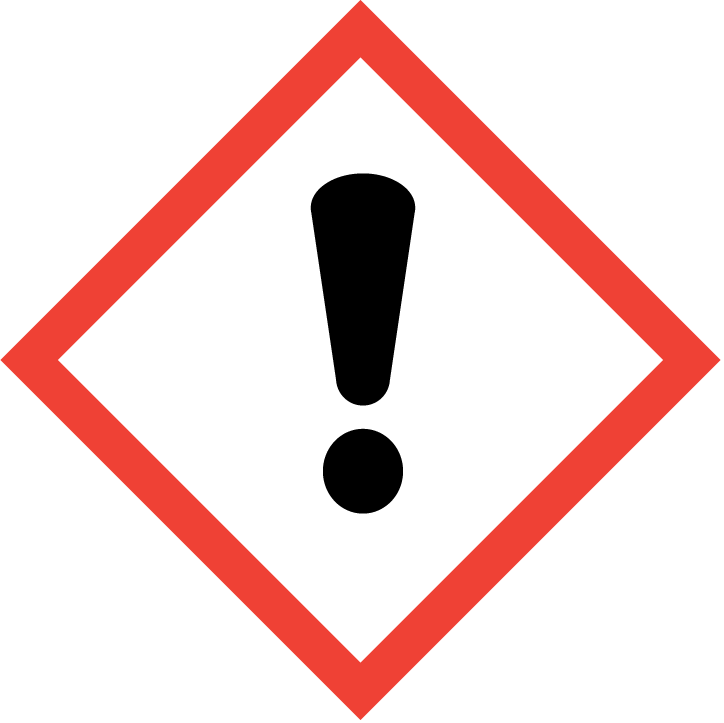 GHS07Signal word (CLP):WarningWarningWarningWarningWarningWarningContains:Cinnamic aldehyde; Linalyl acetate; Clove Leaf Oil ; d-Limonene; EugenolCinnamic aldehyde; Linalyl acetate; Clove Leaf Oil ; d-Limonene; EugenolCinnamic aldehyde; Linalyl acetate; Clove Leaf Oil ; d-Limonene; EugenolCinnamic aldehyde; Linalyl acetate; Clove Leaf Oil ; d-Limonene; EugenolCinnamic aldehyde; Linalyl acetate; Clove Leaf Oil ; d-Limonene; EugenolCinnamic aldehyde; Linalyl acetate; Clove Leaf Oil ; d-Limonene; EugenolHazard statements (CLP):H317 - May cause an allergic skin reaction.H317 - May cause an allergic skin reaction.H317 - May cause an allergic skin reaction.H317 - May cause an allergic skin reaction.H317 - May cause an allergic skin reaction.H317 - May cause an allergic skin reaction.Precautionary statements (CLP):P261 - Avoid breathing dust/fume/gas/mist/vapours/spray.
P272 - Contaminated work clothing should not be allowed out of the workplace.
P280 - Wear protective gloves/protective clothing/eye protection/face protection/hearing protection.
P302+P352 - IF ON SKIN: Wash with plenty of water.
P321 - Specific treatment (see supplemental first aid instruction on this label).
P333+P313 - If skin irritation or rash occurs: Get medical advice/attention.P261 - Avoid breathing dust/fume/gas/mist/vapours/spray.
P272 - Contaminated work clothing should not be allowed out of the workplace.
P280 - Wear protective gloves/protective clothing/eye protection/face protection/hearing protection.
P302+P352 - IF ON SKIN: Wash with plenty of water.
P321 - Specific treatment (see supplemental first aid instruction on this label).
P333+P313 - If skin irritation or rash occurs: Get medical advice/attention.P261 - Avoid breathing dust/fume/gas/mist/vapours/spray.
P272 - Contaminated work clothing should not be allowed out of the workplace.
P280 - Wear protective gloves/protective clothing/eye protection/face protection/hearing protection.
P302+P352 - IF ON SKIN: Wash with plenty of water.
P321 - Specific treatment (see supplemental first aid instruction on this label).
P333+P313 - If skin irritation or rash occurs: Get medical advice/attention.P261 - Avoid breathing dust/fume/gas/mist/vapours/spray.
P272 - Contaminated work clothing should not be allowed out of the workplace.
P280 - Wear protective gloves/protective clothing/eye protection/face protection/hearing protection.
P302+P352 - IF ON SKIN: Wash with plenty of water.
P321 - Specific treatment (see supplemental first aid instruction on this label).
P333+P313 - If skin irritation or rash occurs: Get medical advice/attention.P261 - Avoid breathing dust/fume/gas/mist/vapours/spray.
P272 - Contaminated work clothing should not be allowed out of the workplace.
P280 - Wear protective gloves/protective clothing/eye protection/face protection/hearing protection.
P302+P352 - IF ON SKIN: Wash with plenty of water.
P321 - Specific treatment (see supplemental first aid instruction on this label).
P333+P313 - If skin irritation or rash occurs: Get medical advice/attention.P261 - Avoid breathing dust/fume/gas/mist/vapours/spray.
P272 - Contaminated work clothing should not be allowed out of the workplace.
P280 - Wear protective gloves/protective clothing/eye protection/face protection/hearing protection.
P302+P352 - IF ON SKIN: Wash with plenty of water.
P321 - Specific treatment (see supplemental first aid instruction on this label).
P333+P313 - If skin irritation or rash occurs: Get medical advice/attention.Extra phrases:For professional users only.For professional users only.For professional users only.For professional users only.For professional users only.For professional users only.Contains no PBT/vPvB substances ≥ 0.1% assessed in accordance with REACH Annex XIIINameProduct identifier%Classification according to Regulation (EC) No. 1272/2008 [CLP]Cinnamic aldehydeCAS-No.: 104-55-2EC-No.: 203-213-9REACH-no: 01-2119935242-450.7515 – 1.50625Acute Tox. 4 (Dermal), H312
Skin Irrit. 2, H315
Eye Irrit. 2, H319
Skin Sens. 1, H317
Aquatic Chronic 3, H412Benzyl alcoholsubstance with national workplace exposure limit(s) (BG, CZ, DE, FI, LT, LV, PL, SI, CH)CAS-No.: 100-51-6EC-No.: 202-859-9EC Index-No.: 603-057-00-5REACH-no: 01-2119492630-380.2 – 0.4Acute Tox. 4 (Oral), H302
Acute Tox. 4 (Inhalation), H332
Skin Irrit. 2, H315
Eye Irrit. 2, H319Linalyl acetateCAS-No.: 115-95-7EC-No.: 204-116-4REACH-no: 01-2119454789-190.09 – 0.1805Skin Irrit. 2, H315
Eye Irrit. 2, H319
Skin Sens. 1, H317Clove Leaf Oil CAS-No.: 8000-34-8EC-No.: 616-772-20.09 – 0.17Eye Irrit. 2, H319
Skin Sens. 1, H317
Asp. Tox. 1, H304d-Limonenesubstance with national workplace exposure limit(s) (DE, ES, FI, SI, NO, CH)CAS-No.: 5989-27-5EC-No.: 205-341-0EC Index-No.: 601-096-00-2REACH-no: 01-2119493353-350.08 – 0.1605Flam. Liq. 3, H226
Skin Irrit. 2, H315
Skin Sens. 1B, H317
Asp. Tox. 1, H304
Aquatic Acute 1, H400
Aquatic Chronic 3, H412EugenolCAS-No.: 97-53-0EC-No.: 202-589-1REACH-no: 01-2119971802-330.0575 – 0.115Acute Tox. 4 (Oral), H302
Eye Irrit. 2, H319
Skin Sens. 1B, H317Benzyl acetatesubstance with national workplace exposure limit(s) (BE, DK, ES, IE, LT, LV, PT, RO)CAS-No.: 140-11-4EC-No.: 205-399-7REACH-no: 01-2119638272-420.04 – 0.07Aquatic Chronic 3, H412.alpha.-Pinenesubstance with national workplace exposure limit(s) (BE, EE, ES, LT, PT, SE, NO)CAS-No.: 80-56-8EC-No.: 201-291-9< 0.0005Flam. Liq. 3, H226.beta.-Pinenesubstance with national workplace exposure limit(s) (BE, EE, ES, LT, PT, SE, NO)CAS-No.: 127-91-3EC-No.: 204-872-5< 0.0005Flam. Liq. 3, H226First-aid measures general:Never give anything by mouth to an unconscious person. If you feel unwell, seek medical advice (show the label where possible).First-aid measures after inhalation:Allow affected person to breathe fresh air. Allow the victim to rest.First-aid measures after skin contact:Remove affected clothing and wash all exposed skin area with mild soap and water, followed by warm water rinse.First-aid measures after eye contact:Rinse immediately with plenty of water. Obtain medical attention if pain, blinking or redness persists.First-aid measures after ingestion:Rinse mouth. Do NOT induce vomiting. Obtain emergency medical attention.Symptoms/effects:Not expected to present a significant hazard under anticipated conditions of normal use.Suitable extinguishing media:Foam. Dry powder. Carbon dioxide. Water spray. Sand.Unsuitable extinguishing media:Do not use a heavy water stream.Firefighting instructions:Use water spray or fog for cooling exposed containers. Exercise caution when fighting any chemical fire. Prevent fire fighting water from entering the environment.Protection during firefighting:Do not enter fire area without proper protective equipment, including respiratory protection.Emergency procedures:Evacuate unnecessary personnel.Protective equipment:Equip cleanup crew with proper protection.Emergency procedures:Ventilate area.Methods for cleaning up:Soak up spills with inert solids, such as clay or diatomaceous earth as soon as possible. Collect spillage. Store away from other materials.Precautions for safe handling:Wash hands and other exposed areas with mild soap and water before eating, drinking or smoking and when leaving work. Provide good ventilation in process area to prevent formation of vapour.Storage conditions:Keep only in the original container in a cool, well ventilated place away from : Keep container closed when not in use.Incompatible products:Strong bases. Strong acids.Incompatible materials:Sources of ignition. Direct sunlight.Benzyl alcohol (100-51-6)Benzyl alcohol (100-51-6)Bulgaria - Occupational Exposure LimitsBulgaria - Occupational Exposure LimitsOEL TWA5 mg/m³Czech Republic - Occupational Exposure LimitsCzech Republic - Occupational Exposure LimitsPEL (OEL TWA)40 mg/m³Finland - Occupational Exposure LimitsFinland - Occupational Exposure LimitsHTP (OEL TWA) [1]45 mg/m³HTP (OEL TWA) [2]10 ppmGermany - Occupational Exposure Limits (TRGS 900)Germany - Occupational Exposure Limits (TRGS 900)AGW (OEL TWA) [1]22 mg/m³ (the risk of damage to the embryo or fetus can be excluded when AGW and BGW values are observed)AGW (OEL TWA) [2]5 ppm (the risk of damage to the embryo or fetus can be excluded when AGW and BGW values are observed)Chemical categorySkin notationLatvia - Occupational Exposure LimitsLatvia - Occupational Exposure LimitsOEL TWA5 mg/m³Lithuania - Occupational Exposure LimitsLithuania - Occupational Exposure LimitsIPRV (OEL TWA)5 mg/m³OEL chemical categorySkin notationPoland - Occupational Exposure LimitsPoland - Occupational Exposure LimitsNDS (OEL TWA)240 mg/m³Slovenia - Occupational Exposure LimitsSlovenia - Occupational Exposure LimitsOEL TWA22 mg/m³OEL TWA [ppm]5 ppmOEL STEL44 mg/m³OEL STEL [ppm]10 ppmOEL chemical categoryPotential for cutaneous absorptionSwitzerland - Occupational Exposure LimitsSwitzerland - Occupational Exposure LimitsMAK (OEL TWA) [1]22 mg/m³ (aerosol, vapour)MAK (OEL TWA) [2]5 ppm (aerosol, vapour)OEL chemical categorySkin notationd-Limonene (5989-27-5)d-Limonene (5989-27-5)Finland - Occupational Exposure LimitsFinland - Occupational Exposure LimitsHTP (OEL TWA) [1]140 mg/m³HTP (OEL TWA) [2]25 ppmHTP (OEL STEL)280 mg/m³HTP (OEL STEL) [ppm]50 ppmGermany - Occupational Exposure Limits (TRGS 900)Germany - Occupational Exposure Limits (TRGS 900)AGW (OEL TWA) [1]28 mg/m³ (the risk of damage to the embryo or fetus can be excluded when AGW and BGW values are observed)AGW (OEL TWA) [2]5 ppm (the risk of damage to the embryo or fetus can be excluded when AGW and BGW values are observed)Chemical categorySkin notation, Skin sensitizationSlovenia - Occupational Exposure LimitsSlovenia - Occupational Exposure LimitsOEL TWA28 mg/m³OEL TWA [ppm]5 ppmOEL STEL112 mg/m³OEL STEL [ppm]20 ppmOEL chemical categoryPotential for cutaneous absorptionSpain - Occupational Exposure LimitsSpain - Occupational Exposure LimitsVLA-ED (OEL TWA) [1]168 mg/m³VLA-ED (OEL TWA) [2]30 ppmOEL chemical categorySensitizer, skin - potential for cutaneous absorptionNorway - Occupational Exposure LimitsNorway - Occupational Exposure LimitsGrenseverdi (OEL TWA) [1]140 mg/m³Grenseverdi (OEL TWA) [2]25 ppmKorttidsverdi (OEL STEL)175 mg/m³ (value calculated)Korttidsverdi (OEL STEL) [ppm]37.5 ppm (value calculated)OEL chemical categoryAllergenic substanceSwitzerland - Occupational Exposure LimitsSwitzerland - Occupational Exposure LimitsMAK (OEL TWA) [1]40 mg/m³MAK (OEL TWA) [2]7 ppmKZGW (OEL STEL)80 mg/m³KZGW (OEL STEL) [ppm]14 ppmOEL chemical categorySensitizerBenzyl acetate (140-11-4)Benzyl acetate (140-11-4)Belgium - Occupational Exposure LimitsBelgium - Occupational Exposure LimitsOEL TWA62 mg/m³OEL TWA [ppm]10 ppmDenmark - Occupational Exposure LimitsDenmark - Occupational Exposure LimitsOEL TWA [1]61 mg/m³OEL TWA [2]10 ppmOEL STEL122 mg/m³OEL STEL [ppm]20 ppmIreland - Occupational Exposure LimitsIreland - Occupational Exposure LimitsOEL TWA [2]10 ppmOEL STEL [ppm]30 ppm (calculated)Latvia - Occupational Exposure LimitsLatvia - Occupational Exposure LimitsOEL TWA5 mg/m³Lithuania - Occupational Exposure LimitsLithuania - Occupational Exposure LimitsIPRV (OEL TWA)5 mg/m³Portugal - Occupational Exposure LimitsPortugal - Occupational Exposure LimitsOEL TWA [ppm]10 ppmOEL chemical categoryA4 - Not Classifiable as a Human CarcinogenRomania - Occupational Exposure LimitsRomania - Occupational Exposure LimitsOEL TWA50 mg/m³OEL TWA [ppm]8 ppmOEL STEL80 mg/m³OEL STEL [ppm]13 ppmSpain - Occupational Exposure LimitsSpain - Occupational Exposure LimitsVLA-ED (OEL TWA) [1]62 mg/m³VLA-ED (OEL TWA) [2]10 ppmUSA - ACGIH - Occupational Exposure LimitsUSA - ACGIH - Occupational Exposure LimitsACGIH OEL TWA [ppm]10 ppmACGIH chemical categoryNot Classifiable as a Human Carcinogen.alpha.-Pinene (80-56-8).alpha.-Pinene (80-56-8)Belgium - Occupational Exposure LimitsBelgium - Occupational Exposure LimitsOEL TWA [ppm]20 ppmEstonia - Occupational Exposure LimitsEstonia - Occupational Exposure LimitsOEL TWA150 mg/m³ (Turpentine produced from Nordic conifers has an irritating effect on the skin, monoterpenes, with the exception of 3-Carene, have a lesser effect)OEL TWA [ppm]25 ppm (Turpentine produced from Nordic conifers has an irritating effect on the skin, monoterpenes, with the exception of 3-Carene, have a lesser effect)OEL STEL300 mg/m³ (Turpentine produced from Nordic conifers has an irritating effect on the skin, monoterpenes, with the exception of 3-Carene, have a lesser effect)OEL STEL [ppm]50 ppm (Turpentine produced from Nordic conifers has an irritating effect on the skin, monoterpenes, with the exception of 3-Carene, have a lesser effect)Lithuania - Occupational Exposure LimitsLithuania - Occupational Exposure LimitsIPRV (OEL TWA)150 mg/m³IPRV (OEL TWA) [ppm]25 ppmTPRV (OEL STEL)300 mg/m³TPRV (OEL STEL) [ppm]50 ppmPortugal - Occupational Exposure LimitsPortugal - Occupational Exposure LimitsOEL TWA [ppm]20 ppm (Turpentine and selected Monoterpenes)OEL chemical categorySensitizer dermal, A4 - Not Classifiable as a Human CarcinogenSpain - Occupational Exposure LimitsSpain - Occupational Exposure LimitsVLA-ED (OEL TWA) [1]113 mg/m³VLA-ED (OEL TWA) [2]20 ppmOEL chemical categorySensitizerSweden - Occupational Exposure LimitsSweden - Occupational Exposure LimitsNGV (OEL TWA)150 mg/m³NGV (OEL TWA) [ppm]25 ppmKTV (OEL STEL)300 mg/m³KTV (OEL STEL) [ppm]50 ppmOEL chemical categorySensitizerNorway - Occupational Exposure LimitsNorway - Occupational Exposure LimitsGrenseverdi (OEL TWA) [1]140 mg/m³Grenseverdi (OEL TWA) [2]25 ppmKorttidsverdi (OEL STEL)175 mg/m³ (value calculated)Korttidsverdi (OEL STEL) [ppm]37.5 ppm (value calculated)OEL chemical categorySkin notationUSA - ACGIH - Occupational Exposure LimitsUSA - ACGIH - Occupational Exposure LimitsACGIH OEL TWA [ppm]20 ppm (Turpentine and selected Monoterpenes)ACGIH chemical categoryNot Classifiable as a Human Carcinogen, dermal sensitizer.beta.-Pinene (127-91-3).beta.-Pinene (127-91-3)Belgium - Occupational Exposure LimitsBelgium - Occupational Exposure LimitsOEL TWA [ppm]20 ppmEstonia - Occupational Exposure LimitsEstonia - Occupational Exposure LimitsOEL TWA150 mg/m³ (Turpentine produced from Nordic conifers has an irritating effect on the skin, monoterpenes, with the exception of 3-Carene, have a lesser effect)OEL TWA [ppm]25 ppm (Turpentine produced from Nordic conifers has an irritating effect on the skin, monoterpenes, with the exception of 3-Carene, have a lesser effect)OEL STEL300 mg/m³ (Turpentine produced from Nordic conifers has an irritating effect on the skin, monoterpenes, with the exception of 3-Carene, have a lesser effect)OEL STEL [ppm]50 ppm (Turpentine produced from Nordic conifers has an irritating effect on the skin, monoterpenes, with the exception of 3-Carene, have a lesser effect)Lithuania - Occupational Exposure LimitsLithuania - Occupational Exposure LimitsIPRV (OEL TWA)150 mg/m³IPRV (OEL TWA) [ppm]25 ppmTPRV (OEL STEL)300 mg/m³TPRV (OEL STEL) [ppm]50 ppmPortugal - Occupational Exposure LimitsPortugal - Occupational Exposure LimitsOEL TWA [ppm]20 ppm (Turpentine and selected Monoterpenes)OEL chemical categorySensitizer dermal, A4 - Not Classifiable as a Human CarcinogenSpain - Occupational Exposure LimitsSpain - Occupational Exposure LimitsVLA-ED (OEL TWA) [1]113 mg/m³VLA-ED (OEL TWA) [2]20 ppmOEL chemical categorySensitizerSweden - Occupational Exposure LimitsSweden - Occupational Exposure LimitsNGV (OEL TWA)150 mg/m³NGV (OEL TWA) [ppm]25 ppmKTV (OEL STEL)300 mg/m³KTV (OEL STEL) [ppm]50 ppmOEL chemical categorySensitizerNorway - Occupational Exposure LimitsNorway - Occupational Exposure LimitsGrenseverdi (OEL TWA) [1]140 mg/m³Grenseverdi (OEL TWA) [2]25 ppmKorttidsverdi (OEL STEL)175 mg/m³ (value calculated)Korttidsverdi (OEL STEL) [ppm]37.5 ppm (value calculated)USA - ACGIH - Occupational Exposure LimitsUSA - ACGIH - Occupational Exposure LimitsACGIH OEL TWA [ppm]20 ppm (Turpentine and selected Monoterpenes)ACGIH chemical categoryNot Classifiable as a Human Carcinogen, dermal sensitizerPersonal protective equipment:Avoid all unnecessary exposure.Personal protective equipment symbol(s):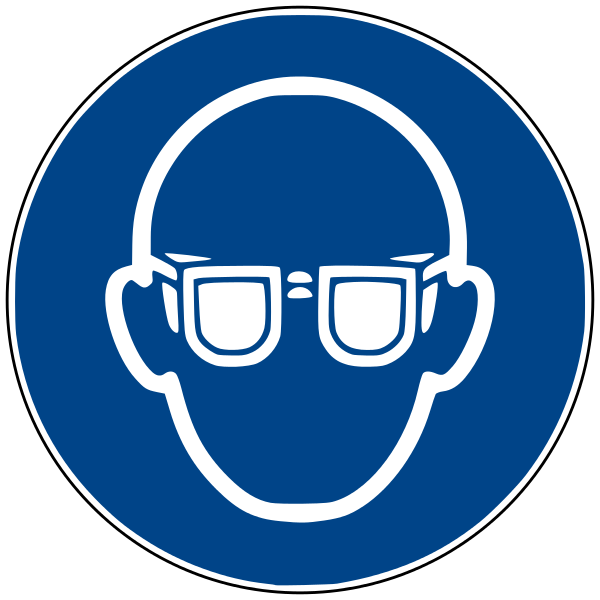 Eye protection:Chemical goggles or safety glassesHand protection:Wear protective gloves.Respiratory protection:Wear appropriate maskOther information:Do not eat, drink or smoke during use.Physical state:LiquidColour:Standard.Odour:characteristic.Odour threshold:No data availablepH:No data availableRelative evaporation rate (butylacetate=1):No data availableMelting point:No data availableFreezing point:No data availableBoiling point:No data availableFlash point:> 93 °CAuto-ignition temperature:No data availableDecomposition temperature:No data availableFlammability (solid, gas):Non flammable.Vapour pressure:No data availableRelative vapour density at 20°C:No data availableRelative density:No data availableSolubility:No data availablePartition coefficient n-octanol/water (Log Pow):No data availableViscosity, kinematic:No data availableViscosity, dynamic:No data availableExplosive properties:No data availableOxidising properties:No data availableExplosive limits:No data availableAcute toxicity (oral):Not classifiedAcute toxicity (dermal):Not classifiedAcute toxicity (inhalation):Not classifiedCinnamic aldehyde (104-55-2)Cinnamic aldehyde (104-55-2)LD50 oral rat2220 mg/kg (Source: NLM_CIP)LD50 oral2200 mg/kg bodyweightLD50 dermal rabbit1260 mg/kg (Source: EPA_HPV)LD50 dermal1100 mg/kg bodyweightBenzyl alcohol (100-51-6)Benzyl alcohol (100-51-6)LD50 oral rat1230 mg/kg (Source: NLM_CIP)LD50 oral1620 mg/kg bodyweightLD50 dermal2500 mg/kg bodyweightLinalyl acetate (115-95-7)Linalyl acetate (115-95-7)LD50 oral rat14550 mg/kg (Source: EPA_HPV)LD50 dermal rabbit> 5000 mg/kg (Source: EPA_HPV)Clove Leaf Oil  (8000-34-8)Clove Leaf Oil  (8000-34-8)LD50 oral rat1370 mg/kg (Source: NZ_CCID)LD50 oral2650 mg/kg bodyweightLD50 dermal rabbit1200 mg/kg (Source: NLM_CIP)LD50 dermal2500 mg/kg bodyweightd-Limonene (5989-27-5)d-Limonene (5989-27-5)LD50 oral rat4400 mg/kg (Source: CHEMVIEW)LD50 dermal rabbit> 5 g/kg (Source: CHEMVIEW)Eugenol (97-53-0)Eugenol (97-53-0)LD50 oral rat1930 mg/kg (Source: NZ_CCID)LD50 oral2500 mg/kg bodyweightBenzyl acetate (140-11-4)Benzyl acetate (140-11-4)LD50 oral rat2490 mg/kg (Source: JAPAN_GHS)LD50 oral2490 mg/kg bodyweightLD50 dermal rabbit> 5000 mg/kg (Source: JAPAN_GHS).alpha.-Pinene (80-56-8).alpha.-Pinene (80-56-8)LD50 oral rat3700 mg/kg (Source: NLM_CIP)LD50 oral500 mg/kg bodyweightLD50 dermal rat> 5000 mg/kg (Source: CHEMVIEW).beta.-Pinene (127-91-3).beta.-Pinene (127-91-3)LD50 oral rat> 5000 mg/kg (Source: EPA_HPV)LD50 dermal rabbit> 5000 mg/kg (Source: CHEMVIEW)Skin corrosion/irritation:Not classifiedAdditional information:Based on available data, the classification criteria are not metSerious eye damage/irritation:Not classifiedAdditional information:Based on available data, the classification criteria are not metRespiratory or skin sensitisation:May cause an allergic skin reaction.Additional information:Based on available data, the classification criteria are not metGerm cell mutagenicity:Not classifiedAdditional information:Based on available data, the classification criteria are not metCarcinogenicity:Not classifiedAdditional information:Based on available data, the classification criteria are not met d-Limonene (5989-27-5)d-Limonene (5989-27-5)IARC group3 - Not classifiableEugenol (97-53-0)Eugenol (97-53-0)IARC group3 - Not classifiableBenzyl acetate (140-11-4)Benzyl acetate (140-11-4)IARC group3 - Not classifiableReproductive toxicity:Not classifiedAdditional information:Based on available data, the classification criteria are not metSTOT-single exposure:Not classifiedAdditional information:Based on available data, the classification criteria are not metSTOT-repeated exposure:Not classifiedAdditional information:Based on available data, the classification criteria are not metAspiration hazard:Not classifiedAdditional information:Based on available data, the classification criteria are not metPotential adverse human health effects and symptoms:Based on available data, the classification criteria are not metHazardous to the aquatic environment, short–term (acute):Not classifiedHazardous to the aquatic environment, long–term (chronic):Not classifiedBenzyl alcohol (100-51-6)Benzyl alcohol (100-51-6)LC50 - Fish [1]460 mg/l (Exposure time: 96 h - Species: Pimephales promelas [static] Source: EPA)LC50 - Fish [2]10 mg/l (Exposure time: 96 h - Species: Lepomis macrochirus [static] Source: EPA)EC50 - Crustacea [1]23 mg/l (Exposure time: 48 h - Species: water flea)Linalyl acetate (115-95-7)Linalyl acetate (115-95-7)LC50 - Fish [1]11 mg/l (Exposure time: 96 h - Species: Cyprinus carpio [flow-through] Source: ECHA)d-Limonene (5989-27-5)d-Limonene (5989-27-5)LC50 - Fish [1]0.619 – 0.796 mg/l (Exposure time: 96 h - Species: Pimephales promelas [flow-through] Source: EPA)LC50 - Fish [2]35 mg/l (Exposure time: 96 h - Species: Oncorhynchus mykiss Source: EPA)Eugenol (97-53-0)Eugenol (97-53-0)LC50 - Fish [1]13 mg/l (Exposure time: 96 h - Species: Danio rerio [semi-static] Source: ECHA).alpha.-Pinene (80-56-8).alpha.-Pinene (80-56-8)LC50 - Fish [1]0.28 mg/l (Exposure time: 96 h - Species: Pimephales promelas [static] Source: IUCLID)EC50 - Crustacea [1]41 mg/l (Exposure time: 48 h - Species: Daphnia magna)PUMPKIN CHAMPAGNE #EU55251F 10% PUMPKIN CHAMPAGNE #EU55251F 10% Persistence and degradabilityNot established.PUMPKIN CHAMPAGNE #EU55251F 10% PUMPKIN CHAMPAGNE #EU55251F 10% Bioaccumulative potentialNot established.Cinnamic aldehyde (104-55-2)Cinnamic aldehyde (104-55-2)Partition coefficient n-octanol/water (Log Pow)2.1065 (at 25 °C)Benzyl alcohol (100-51-6)Benzyl alcohol (100-51-6)Partition coefficient n-octanol/water (Log Pow)1.05Linalyl acetate (115-95-7)Linalyl acetate (115-95-7)Partition coefficient n-octanol/water (Log Pow)3.9 (at 25 °C)d-Limonene (5989-27-5)d-Limonene (5989-27-5)Partition coefficient n-octanol/water (Log Pow)4.38 (at 37 °C (at pH 7.2)Eugenol (97-53-0)Eugenol (97-53-0)Partition coefficient n-octanol/water (Log Pow)1.83 (at 30 °C (at pH 5.5)Benzyl acetate (140-11-4)Benzyl acetate (140-11-4)Partition coefficient n-octanol/water (Log Pow)1.96 (at 25 °C (at pH 7).alpha.-Pinene (80-56-8).alpha.-Pinene (80-56-8)Partition coefficient n-octanol/water (Log Pow)4.1Additional information:Avoid release to the environment.Product/Packaging disposal recommendations:Dispose in a safe manner in accordance with local/national regulations.Ecology - waste materials:Avoid release to the environment.HP Code:HP3 - “Flammable:” 
– flammable liquid waste: liquid waste having a flash point below 60 °C or waste gas oil, diesel and light heating oils having a flash point > 55 °C and ≤ 75 °C; 
– flammable pyrophoric liquid and solid waste: solid or liquid waste which, even in small quantities, is liable to ignite within five minutes after coming into contact with air; 
– flammable solid waste: solid waste which is readily combustible or may cause or contribute to fire through friction; 
– flammable gaseous waste: gaseous waste which is flammable in air at 20 °C and a standard pressure of 101.3 kPa; 
– water reactive waste: waste which, in contact with water, emits flammable gases in dangerous quantities; 
– other flammable waste: flammable aerosols, flammable self-heating waste, flammable organic peroxides and flammable self-reactive waste.ADRIMDGIATAADNRID14.1. UN number14.1. UN number14.1. UN number14.1. UN number14.1. UN numberNot applicableNot applicableNot applicableNot applicableNot applicable14.2. UN proper shipping name14.2. UN proper shipping name14.2. UN proper shipping name14.2. UN proper shipping name14.2. UN proper shipping nameNot applicableNot applicableNot applicableNot applicableNot applicable14.3. Transport hazard class(es)14.3. Transport hazard class(es)14.3. Transport hazard class(es)14.3. Transport hazard class(es)14.3. Transport hazard class(es)Not applicableNot applicableNot applicableNot applicableNot applicable14.4. Packing group14.4. Packing group14.4. Packing group14.4. Packing group14.4. Packing groupNot applicableNot applicableNot applicableNot applicableNot applicable14.5. Environmental hazards14.5. Environmental hazards14.5. Environmental hazards14.5. Environmental hazards14.5. Environmental hazardsNot applicableNot applicableNot applicableNot applicableNot applicableNo supplementary information availableNo supplementary information availableNo supplementary information availableNo supplementary information availableNo supplementary information availableOverland transportNot applicableTransport by seaNot applicableAir transportNot applicableInland waterway transportNot applicableRail transportNot applicableEU restriction list (REACH Annex XVII)EU restriction list (REACH Annex XVII)EU restriction list (REACH Annex XVII)Reference codeApplicable onEntry title or description3(a)d-Limonene ; .alpha.-Pinene ; .beta.-PineneSubstances or mixtures fulfilling the criteria for any of the following hazard classes or categories set out in Annex I to Regulation (EC) No 1272/2008: Hazard classes 2.1 to 2.4, 2.6 and 2.7, 2.8 types A and B, 2.9, 2.10, 2.12, 2.13 categories 1 and 2, 2.14 categories 1 and 2, 2.15 types A to F3(b)PUMPKIN CHAMPAGNE #EU55251F 10% ; Cinnamic aldehyde ; Benzyl alcohol ; Linalyl acetate ; Clove Leaf Oil  ; d-Limonene ; EugenolSubstances or mixtures fulfilling the criteria for any of the following hazard classes or categories set out in Annex I to Regulation (EC) No 1272/2008: Hazard classes 3.1 to 3.6, 3.7 adverse effects on sexual function and fertility or on development, 3.8 effects other than narcotic effects, 3.9 and 3.103(c)Cinnamic aldehyde ; d-Limonene ; Benzyl acetateSubstances or mixtures fulfilling the criteria for any of the following hazard classes or categories set out in Annex I to Regulation (EC) No 1272/2008: Hazard class 4.140.d-Limonene ; .alpha.-Pinene ; .beta.-PineneSubstances classified as flammable gases category 1 or 2, flammable liquids categories 1, 2 or 3, flammable solids category 1 or 2, substances and mixtures which, in contact with water, emit flammable gases, category 1, 2 or 3, pyrophoric liquids category 1 or pyrophoric solids category 1, regardless of whether they appear in Part 3 of Annex VI to Regulation (EC) No 1272/2008 or not.GermanyGermanyGermanyWater hazard class (WGK):WGK 1, Slightly hazardous to water (Classification according to AwSV, Annex 1).Storage class (LGK, TRGS 510):LGK 12 - Non-combustible liquids.Joint storage table: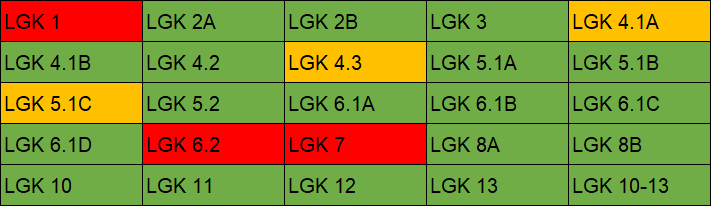 Joint storage not permitted for:LGK 1, LGK 6.2, LGK 7.Joint storage with restrictions permitted for:LGK 4.1A, LGK 4.3, LGK 5.1C.Joint storage permitted for:LGK 2A, LGK 2B, LGK 3, LGK 4.1B, LGK 4.2, LGK 5.1A, LGK 5.1B, LGK 5.2, LGK 6.1A, LGK 6.1B, LGK 6.1C, LGK 6.1D, LGK 8A, LGK 8B, LGK 10, LGK 11, LGK 12, LGK 13, LGK 10-13.List of sensitizing substances (TRGS 907):Contains sensitizing substances according TRGS 907.Hazardous Incident Ordinance (12. BImSchV): Is not subject of the Hazardous Incident Ordinance (12. BImSchV)NetherlandsNetherlandsNetherlandsABM category:A(4) - low hazard for aquatic organisms, may have longterm hazardous effects in aquatic environmentSZW-lijst van kankerverwekkende stoffen:None of the components are listedSZW-lijst van mutagene stoffen:None of the components are listedSZW-lijst van reprotoxische stoffen – Borstvoeding:None of the components are listedSZW-lijst van reprotoxische stoffen – Vruchtbaarheid:None of the components are listedSZW-lijst van reprotoxische stoffen – Ontwikkeling:None of the components are listedDenmarkDenmarkDenmarkClassification remarks:Emergency management guidelines for the storage of flammable liquids must be followedDanish National Regulations:Young people below the age of 18 years are not allowed to use the productPregnant/breastfeeding women working with the product must not be in direct contact with the productSwitzerlandSwitzerlandSwitzerlandStorage class (LK):LK 10/12 - LiquidsData sources:REGULATION (EC) No 1272/2008 OF THE EUROPEAN PARLIAMENT AND OF THE COUNCIL of 16 December 2008 on classification, labelling and packaging of substances and mixtures, amending and repealing Directives 67/548/EEC and 1999/45/EC, and amending Regulation (EC) No 1907/2006.Other information:None.Full text of H- and EUH-statements:Full text of H- and EUH-statements:Acute Tox. 4 (Dermal)Acute toxicity (dermal), Category 4Acute Tox. 4 (Inhalation)Acute toxicity (inhal.), Category 4Acute Tox. 4 (Oral)Acute toxicity (oral), Category 4Aquatic Acute 1Hazardous to the aquatic environment – Acute Hazard, Category 1Aquatic Chronic 3Hazardous to the aquatic environment – Chronic Hazard, Category 3Asp. Tox. 1Aspiration hazard, Category 1Eye Irrit. 2Serious eye damage/eye irritation, Category 2Flam. Liq. 3Flammable liquids, Category 3H226Flammable liquid and vapour.H302Harmful if swallowed.H304May be fatal if swallowed and enters airways.H312Harmful in contact with skin.H315Causes skin irritation.H317May cause an allergic skin reaction.H319Causes serious eye irritation.H332Harmful if inhaled.H400Very toxic to aquatic life.H412Harmful to aquatic life with long lasting effects.Skin Irrit. 2Skin corrosion/irritation, Category 2Skin Sens. 1Skin sensitisation, Category 1Skin Sens. 1BSkin sensitisation, category 1BThe classification complies with:ATP 12